OMB Control Number: 2577-0216 Expiration Date: 5/31/2016Attachment B1OMB Control Number: 2577-0216 Expiration Date: 5/31/2016Attachment B2OMB Control Number: 2577-0216 Expiration Date: 5/31/2016Attachment B3OMB Control Number: 2577-0216 Expiration Date: 5/31/2016Attachment B4OMB Control Number: 2577-0216 Expiration Date: 5/31/2016Attachment B5OMB Control Number: 2577-0216 Expiration Date: 5/31/2016Attachment B6OMB Control Number: 2577-0216 Expiration Date: 5/31/2016Attachment B7OMB Control Number: 2577-0216 Expiration Date: 5/31/2016Form 50900: Elements for the Annual MTW Plan and Annual MTW ReportAttachment B(II) General Housing Authority Operating Information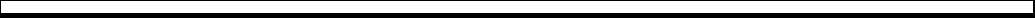 Annual MTW PlanII.1.Plan.HousingStockA. MTW Plan: Housing Stock InformationPlanned New Public Housing Units to be Added During the Fiscal YearPlanned Public Housing Units to be Removed During the Fiscal YearAttachment B8OMB Control Number: 2577-0216 Expiration Date: 5/31/2016Attachment B9OMB Control Number: 2577-0216 Expiration Date: 5/31/2016Attachment B10OMB Control Number: 2577-0216 Expiration Date: 5/31/2016II.3.Plan.WaitListC. MTW Plan: Wait List InformationWait List Information Projected for the Beginning of the Fiscal YearRows for additional waiting lists may be added, if needed.* Select Housing Program: Federal MTW Public Housing Units; Federal MTW Housing Choice Voucher Program; Federal non-MTW Housing Choice Voucher Units; Tenant-Based Local, Non-Traditional MTW Housing Assistance Program; Project-Based Local, Non-Traditional MTW Housing Assistance Program; and Combined Tenant-Based and Project-Based Local, Non-Traditional MTW Housing Assistance Program.** Select Wait List Types: Community-Wide, Site-Based, Merged (Combined Public Housing or Voucher Wait List), Program Specific (Limited byHUD or Local PHA Rules to Certain Categories of Households which are Described in the Rules for Program Participation), None (If the Program is a New Wait List, Not an Existing Wait List), or Other (Please Provide a Brief Description of this Wait List Type).*** For Partially Open Wait Lists, provide a description of the populations for which the waiting list is open.Housing Program and Description of the populations for which the wait list is openHousing Program and Description of the populations for which the wait list is openHousing Program and Description of the populations for which the wait list is openIf Local, Non-Traditional Housing Program, please describe:Name and Description of "Local, Non-Traditional" Housing ProgramName and Description of "Local, Non-Traditional" Housing ProgramName and Description of "Local, Non-Traditional" Housing ProgramAttachment B11OMB Control Number: 2577-0216 Expiration Date: 5/31/2016Attachment B12OMB Control Number: 2577-0216 Expiration Date: 5/31/2016Annual MTW ReportII.4.Report.HousingStockA. MTW Report: Housing Stock InformationOther Changes to the Housing Stock that Occurred During the Fiscal YearGeneral Description of Actual Capital Fund Expenditures During the Plan YearAttachment B13OMB Control Number: 2577-0216 Expiration Date: 5/31/2016Overview of Other Housing Owned and/or Managed by the PHA at Fiscal Year EndII.5.Report.LeasingB. MTW Report: Leasing InformationAttachment B14OMB Control Number: 2577-0216 Expiration Date: 5/31/2016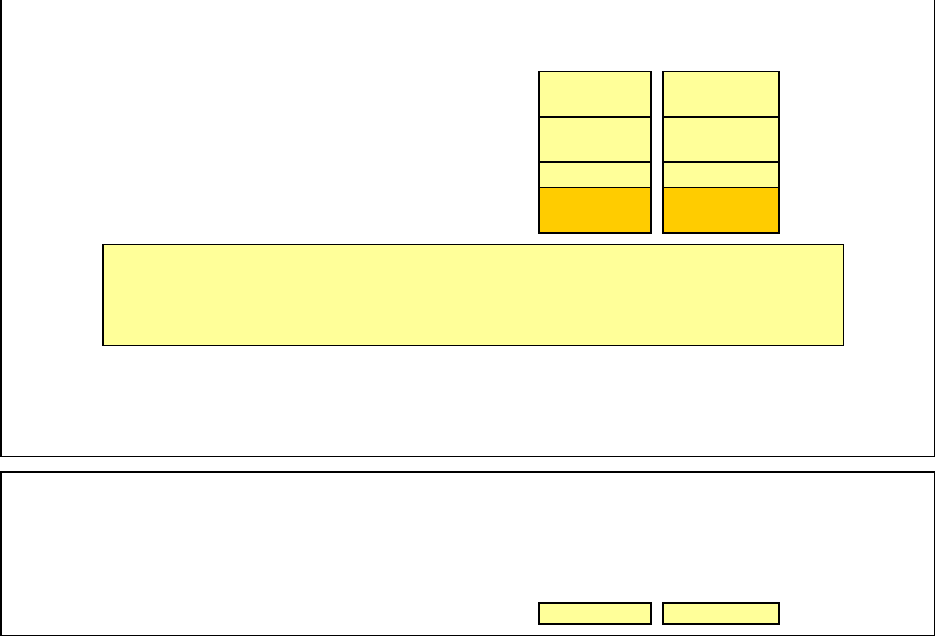 Attachment B15OMB Control Number: 2577-0216 Expiration Date: 5/31/2016Reporting Compliance with Statutory MTW Requirements: 75% of Families Assisted are Very Low-IncomeAttachment B16OMB Control Number: 2577-0216 Expiration Date: 5/31/2016Reporting Compliance with Statutory MTW Requirements: Maintain Comparable MixIn order to demonstrate that the statutory objective of “maintaining a comparable mix of families (by family size) are served, as would have been provided had the amounts not been used under the demonstration” is being achieved, the PHA will provide information in the following formats:Baseline for the Mix of Family Sizes ServedAttachment B17OMB Control Number: 2577-0216 Expiration Date: 5/31/2016Mix of Family Sizes Served* “Non-MTW adjustments to the distribution of family sizes” are defined as factors that are outside the control of the PHA. Acceptable “non-MTW adjustments” include, but are not limited to, demographic changes in the community’s population. If the PHA includes non-MTW adjustments, HUD expects the explanations of the factors to be thorough and to include information substantiating the numbers used.** The numbers in this row will be the same numbers in the chart above listed under the column “Baseline percentages of family sizes to be maintained.”*** The methodology used to obtain these figures will be the same methodology used to determine the “Occupied number of Public Housing units by family size when PHA entered MTW” and “Utilized number of Section 8 Vouchers by family size when PHA entered MTW” in the table immediately above.**** The “Percentages of families served by family size this fiscal year” will reflect adjustments to the mix of families served that are directly due to decisions the PHA has made. HUD expects that in the course of the demonstration, PHAs will make decisions that may alter the number of families served.Attachment B18OMB Control Number: 2577-0216 Expiration Date: 5/31/2016Description of any Issues Related to Leasing of Public Housing, Housing Choice Vouchers or Local, Non-Traditional Units and Solutionsat Fiscal Year EndNumber of Households Transitioned To Self-Sufficiency by Fiscal Year EndII.6.Report.LeasingC. MTW Report: Wait List InformationWait List Information at Fiscal Year End* Select Housing Program: Federal MTW Public Housing Units; Federal MTW Housing Choice Voucher Program; Federal non-MTW Housing Choice Voucher Units; Tenant-Based Local, Non-Traditional MTW Housing Assistance Program; Project-Based Local, Non-Traditional MTW Housing Assistance Program; and Combined Tenant-Based and Project-Based Local, Non-Traditional MTW Housing Assistance Program.** Select Wait List Types: Community-Wide, Site-Based, Merged (Combined Public Housing or Voucher Wait List), Program Specific (Limited by HUD or Local PHA Rules to Certain Categories of Households which are Described in the Rules for Program Participation), None (If the Program is a New Wait List, Not an Existing Wait List), or Other (Please Provide a Brief Description of this Wait List Type).*** For Partially Open Wait Lists, provide a description of the populations for which the waiting list is open.Housing Program and Description of the populations for which the wait list is openAttachment B19OMB Control Number: 2577-0216 Expiration Date: 5/31/2016Attachment B20OMB Control Number: 2577-0216 Expiration Date: 5/31/2016Attachment B21OMB Control Number: 2577-0216 Expiration Date: 5/31/2016Attachment B22OMB Control Number: 2577-0216 Expiration Date: 5/31/2016Form 50900: Elements for the Annual MTW Plan and Annual MTW ReportAttachment B(IV) Approved MTW Activities: HUD approval previously grantedAll required elements below must be put in the body of the Plan/Report grouped by each MTW activity.For metrics information, PHAs must follow the guidelines from the "Standard HUD Metrics" section of this Form 50900. PHAs must report all applicable metrics for each activity.Annual MTW PlanAnnual MTW ReportA. IMPLEMENTED ACTIVITIESList approved, implemented, ongoing activities continued from the prior Plan year(s) that are actively utilizing flexibility from the MTW Agreement; specify the Plan Year in which the activity was first approved and implemented;Provide a description of the activity and an update on its status;List approved, implemented, ongoing activities continued from the prior Plan year(s); that are actively utilizing flexibility from the MTW Agreement; specify the Plan Year in which the activity was first approved and implemented;Provide a description of the activity and detailed information on its impact. Compare outcomes to baselines and benchmarks, and indicate whether the activity is on schedule;Indicate if the PHA anticipates any nonsignificant changes or modifications to the activity during the Plan year;Indicate if the PHA anticipates any changes or modifications to the metrics, baselines or benchmarks during the Plan year; i. For rent reform activities, describe the number and results of any hardship requests;3. If benchmarks were not achieved or if the activity was determined ineffective, provide a narrative explanation of the challenges, and, if possible, identify potential new strategies that might be more effective;5. If the PHA requires a different authorization from Attachment C or D when implementing the activity than was initially proposed, the PHA must re-propose the activity and include all required elements in Section (III) Proposed Activities; and 4. If benchmarks or metrics have been revised, identify original indicator(s) and new indicator(s) of activities status and impact; andAttachment B23OMB Control Number: 2577-0216 Expiration Date: 5/31/2016Attachment B24OMB Control Number: 2577-0216 Expiration Date: 5/31/2016Attachment B25OMB Control Number: 2577-0216 Expiration Date: 5/31/2016Form 50900: Elements for the Annual MTW Plan and Annual MTW ReportAttachment B(V) Sources and Uses of FundsAnnual MTW PlanV.1.Plan.Sources and Uses of MTW FundsA. MTW Plan: Sources and Uses of MTW FundsEstimated Sources of MTW Funding for the Fiscal YearAttachment B26OMB Control Number: 2577-0216 Expiration Date: 5/31/2016Attachment B27OMB Control Number: 2577-0216 Expiration Date: 5/31/2016V.2.Plan.Local Asset Management PlanB. MTW Plan: Local Asset Management PlanAnnual MTW ReportV.3.Report.Sources and Uses of MTW FundsA. MTW Report: Sources and Uses of MTW FundsActual Sources and Uses of MTW Funding for the Fiscal YearPHAs shall submit their unaudited and audited information in the prescribed FDS format through the Financial Assessment System - PHA (FASPHA), or its successor systemAttachment B28OMB Control Number: 2577-0216 Expiration Date: 5/31/2016Attachment B29OMB Control Number: 2577-0216 Expiration Date: 5/31/2016Attachment B30OMB Control Number: 2577-0216 Expiration Date: 5/31/2016Form 50900: Elements for the Annual MTW Plan and Annual MTW ReportAttachment BCertifications of ComplianceAnnual Moving to Work Plan	U.S. Department of Housing and Urban DevelopmentCertifications of Compliance	Office of Public and Indian HousingCertifications of Compliance with Regulations:Board Resolution to Accompany the Annual Moving to Work Plan*Acting on behalf of the Board of Commissioners of the Public Housing Agency (PHA) listed below, as its Chairman or other authorized PHA official if there is no Board of Commissioners, I approve the submission of the Annual Moving to Work Plan for the PHA fiscal yearbeginning	, hereinafter referred to as "the Plan", of which this document is a part and make the following certifications and agreements with the Department of Housing and Urban Development (HUD) in connection with the submission of the Plan and implementation thereof:The PHA published a notice that a hearing would be held, that the Plan and all information relevant to the public hearing was available for public inspection for at least 30 days, that there were no less than 15 days between the public hearing and the approval of the Plan by the Board of Commissioners, and that the PHA conducted a public hearing to discuss the Plan and invited public comment.The PHA took into consideration public and resident comments (including those of its Resident Advisory Board or Boards) before approval of the Plan by the Board of Commissioners or Board of Directors in order to incorporate any public comments into the Annual MTW Plan.The PHA certifies that the Board of Directors has reviewed and approved the budget for the Capital Fund Program grants contained in the Capital Fund Program Annual Statement/Performance and Evaluation Report, form HUD-50075.1.The PHA will carry out the Plan in conformity with Title VI of the Civil Rights Act of 1964, the Fair Housing Act, section 504 of the Rehabilitation Act of 1973, and title II of the Americans with Disabilities Act of 1990.The Plan is consistent with the applicable comprehensive housing affordability strategy (or any plan incorporating such strategy) for the jurisdiction in which the PHA is located.The Plan contains a certification by the appropriate State or local officials that the Plan is consistent with the applicable Consolidated Plan, which includes a certification that requires the preparation of an Analysis of Impediments to Fair Housing Choice, for the PHA's jurisdiction and a description of the manner in which the PHA Plan is consistent with the applicable Consolidated Plan.The PHA will affirmatively further fair housing by examining its programs or proposed programs, identify any impediments to fair housing choice within those programs, address those impediments in a reasonable fashion in view of the resources available and work with local jurisdictions to implement any of the jurisdiction's initiatives to affirmatively further fair housing that require the PHA's involvement and maintain records reflecting these analyses and actions.The PHA will comply with the prohibitions against discrimination on the basis of age pursuant to the Age Discrimination Act of 1975.The PHA will comply with the Architectural Barriers Act of 1968 and 24 CFR Part 41, Policies and Procedures for the Enforcement of Standards and Requirements for Accessibility by the Physically Handicapped.The PHA will comply with the requirements of section 3 of the Housing and Urban Development Act of 1968, Employment Opportunities for Low-or Very-Low Income Persons, and with its implementing regulation at 24 CFR Part 135.The PHA will comply with requirements with regard to a drug free workplace required by 24 CFR Part 24, Subpart F.The PHA will comply with requirements with regard to compliance with restrictions on lobbying required by 24 CFR Part 87, together with disclosure forms if required by this Part, and with restrictions on payments to influence Federal Transactions, in accordance with the Byrd Amendment and implementing regulations at 49 CFR Part 24.Attachment B31OMB Control Number: 2577-0216 Expiration Date: 5/31/2016The PHA will comply with acquisition and relocation requirements of the Uniform Relocation Assistance and Real Property Acquisition Policies Act of 1970 and implementing regulations at 49 CFR Part 24 as applicable.The PHA will take appropriate affirmative action to award contracts to minority and women's business enterprises under 24 CFR 5.105( a).The PHA will provide HUD or the responsible entity any documentation needed to carry out its review under the National Environmental Policy Act and other related authorities in accordance with 24 CFR Part 58. Regardless of who acts as the responsible entity, the PHA will maintain documentation that verifies compliance with environmental requirements pursuant to 24 Part 58 and 24 CFR Part 50 and will make this documentation available to HUD upon its request.With respect to public housing the PHA will comply with Davis-Bacon or HUD determined wage rate requirements under section 12 of the United States Housing Act of 1937 and the Contract Work Hours and Safety Standards Act.The PHA will keep records in accordance with 24 CFR 85.20 and facilitate an effective audit to determine compliance with program requirements.The PHA will comply with the Lead-Based Paint Poisoning Prevention Act and 24 CFR Part 35.The PHA will comply with the policies, guidelines, and requirements of OMB Circular No. A-87 (Cost Principles for State, Local and Indian Tribal Governments) and 24 CFR Part 85 (Administrative Requirements for Grants and Cooperative Agreements to State, Local and Federally Recognized Indian Tribal Governments).The PHA will undertake only activities and programs covered by the Plan in a manner consistent with its Plan and will utilize covered grant funds only for activities that are approvable under the Moving to Work Agreement and Statement of Authorizations and included in its Plan.All attachments to the Plan have been and will continue to be available at all times and all locations that the Plan is available for public inspection. All required supporting documents have been made available for public inspection along with the Plan and additional requirements at the primary business office of the PHA and at all other times and locations identified by the PHA in its Plan and will continue to be made available at least at the primary business office of the PHA.PHA Name	PHA Number/HA CodeI hereby certify that all the information stated herein, as well as any information provided in the accompaniment herewith, is true and accurate. Warning: HUD will prosecute false claims and statements. Conviction may result in criminal and/or civil penalties. (18 U.S.C. 1001, 1010, 1012; 31 U.S.C. 3729, 3802)Name of Authorized Official	TitleSignature	Date*Must be signed by either the Chairman or Secretary of the Board of the PHA's legislative body. This certification cannot be signed by an employee unless authorized by the PHA Board to do so. If this document is not signed by the Chairman or Secretary, documentation such as the by-laws or authorizing board resolution must accompany this certification.Attachment B32OMB Control Number: 2577-0216 Expiration Date: 5/31/2016Form 50900: Elements for the Annual MTW Plan and Annual MTW ReportAttachment BStandard HUD MetricsFor all activities in Section (III) Proposed Activities and activities in Section (IV) Approved Activities in the "Implemented" category, the PHA must use all of the applicable standard metrics listed below for each statutory objective cited. Standard metrics must be reported in the table format provided in order to allow analysis and aggregation across PHAs for similar activities.For standard metrics that are different from the metrics the PHA had been reporting on for an implemented activity, the PHA may set a baseline prior to when the activity began (through historical records or extrapolation from available data). If such information is not available, the PHA may set the baseline in the Annual MTW Report where the standard metric is first presented. If one of the standard metrics had not been used in previous Annual MTW Reports, the PHA must begin tracking the activity using the standard metrics during the current fiscal year.PHAs should show the component variables that comprise figures (for example, in showing a "Total Cost," a PHA would show the cost per transaction and number of transactions).PHAs have the flexibility to report on agency developed and previously established metrics in addition to the required standard metrics.Cost EffectivenessWhen citing the statutory objective to “reduce cost and achieve greater cost effectiveness in federal expenditures,” include all of the following metrics that apply:Attachment B33OMB Control Number: 2577-0216 Expiration Date: 5/31/2016Self SufficiencyWhen citing the statutory objective to “give incentives to families...whose heads of household are either working, seeking work, or are participating in job training educational or other programs to assist in obtaining employment and becoming economically self-sufficient,” include all of the following metrics that apply:Attachment B34OMB Control Number: 2577-0216 Expiration Date: 5/31/2016Attachment B35OMB Control Number: 2577-0216 Expiration Date: 5/31/2016Housing ChoiceWhen citing the statutory objective to “increase housing choices for low-income families,” include all of the following metrics that apply:Attachment B36OMB Control Number: 2577-0216 Expiration Date: 5/31/2016Attachment B37Form 50900: Elements for the Annual MTW Plan and Annual MTW ReportAttachment Bto
AMENDED AND RESTATED MOVING TO WORK AGREEMENT
BETWEEN
U.S. DEPARTMENT OF HOUSING AND URBAN DEVELOPMENT
AND
MOVING TO WORK (MTW) HOUSING AGENCIESThe information on this form is being collected so that HUD is able to evaluate the impacts of MTW activities; respond to congressional and other inquiries regarding outcome measures; and identify promising practices learned through the Moving to Work (MTW) demonstration. The information collected through this form is not confidential. MTW public housing authorities (PHAs) will report outcome information on the effects of MTW policy changes on residents, the agency's operations, and the local community. The estimated burden per year, per agency, is 81 hours. Responses to this collection of information are required to obtain a benefit or to retain a benefit. HUD may not conduct or sponsor, and MTW agencies are not required to respond to, a collection of information unless that collection displays a valid OMB control number. All MTW PHAs will provide the following required elements in the order and format given in the 50900 in their Annual MTW Plans and Annual MTW Reports, consistent with the requirements in Section VII of the Standard MTW Agreement.General Instructions for MTW Plan and ReportsSection Numbering: Some sections of the Form 50900 have been combined since the prior version of the form, resulting in the sections being renumbered. The sections are now as follows: (I) Introduction, (II) General Housing Authority Operating Information, (III) Proposed MTW Activities, (IV) Approved MTW Activities, (V) Sources and Uses of Funds, and (VI) Administrative.Format Requirements: MTW PHAs are required to use the HUD generated spreadsheets for Sections (II) and (V) of the Form 50900. There is no prescribed format for presenting the required information in Sections (I), (III), (IV) or Section (VI) of the Form 50900, but all required information must be clearly provided. MTW PHAs can use a customized format or the same format the agency has been using for past MTW Plan/Report submissions for these sections. MTW PHAs must, however, incorporate the "Standard HUD Metrics" in the order and format provided in this Form for Section (III) Proposed MTW Activities and as applicable in Section (IV) Approved Activities. HUD prefers that agencies also report agency-developed metric information in a similar format.Submission Requirements (dissemination): MTW PHAs shall follow submission requirements as set forth in the Standard MTW Agreement and shall provide the initial submission of the Annual MTW Plan and the Annual MTW Report to HUD Headquarters and the agency's local HUD Field Office via an electronic format. Preferably, this transmittal will occur via email, but CD/DVD or USB flash drive submissions are acceptable. Submissions using File Transfer Protocol (FTP) and other forms of data download that require HUD staff to log-on to a web portal will require prior approval by the MTW Program Director.Submission Requirements (file type): The electronic submission shall include a searchable PDF version (not a scanned PDF) of the Plan/Report or a Microsoft Word document version of the Plan/Report. The body of the MTW Plan/Report shall be submitted as one file type and preferably in one file. The body shall include the HUD-generated spreadsheets for Sections (II) and (V) and the HUD Standardized Metrics incorporated into Sections (III) and (IV). Sections (II) and (V) should also be provided as a separate Microsoft Excel file. Supplemental materials (e.g. Capital Fund forms, signed Board Resolution, other appendix information) may be submitted in a different file type.Submission Requirements (hard copy) : Once HUD has provided either an approval letter for the PHA's Annual MTW Plan or an acceptance letter for the PHA's Annual MTW Report, the PHA will submit a final hard copy and electronic copy of the Plan/Report to HUD Headquarters and the PHA's local HUD Field Office, as stated in the Standard MTW Agreement in Section VII.A.1.c. A hard copy of the Plan/Report is not required until an approval/acceptance letter is issued by HUD.Section-by-Section Instructions for MTW Plans and ReportsSection I: IntroductionGenerally: PHAs will include short-term and long-term MTW goals and objectives in this section. This new section combines Sections I (Introduction) and IV (Long-Term MTW Plan) from the previous version of Form 50900: OMB Control Number 2577-0216, Expiration Date 12/31/2011.Section II: General Housing Authority Operating InformationGenerally: A pre-formatted Microsoft Excel table has been provided for PHAs to report the required housing stock, leasing and waitlist information in this section. PHAs will copy and paste the HUD provided Microsoft Excel tables into the body of Section (II) in their Plan/Report. With the initial submittal of each Plan/Report to HUD, the PHA will also include the completed, separate Microsoft Excel file. A PHA may include updates to its historical housing stock or leasing tables as an appendix to the Plan/Report. The PHA may reference such an appendix in Section (II) of the Plan/Report to direct readers to this information.Section II.A Housing Stock InformationGeneral Description of All Planned Capital Fund Expenditures: PHAs are required to provide a general description of planned capital expenditures by development.Section II.B: Leasing InformationDefinition of Households Served: "Households Served" under MTW includes all households that receive housing assistance, directly or indirectly, using any amount of MTW funds. Housing assistance through local, non-traditional MTW programs is included, as long as the activity conforms to the requirements stipulated in the Standard MTW Agreement and PIH Notice 2011-45.Categories of Households Served: “Households Served” data will be reported in four categories: Federal MTW Public Housing Units Leased; Federal MTW Voucher (HCV) Units Utilized; Number of Units Occupied/Leased through Local Non-Traditional MTW Funded Tenant-Based Assistance Programs, and Number of Units Occupied/Leased through Local Non-Traditional MTW Funded Project-Based Assistance Programs. Additionally, HUD will track “Households Served through Local, MTW Funded Non-Traditional Services Only.” These households, however, will not be included in the “Total Households Served/Units Leased” calculation used to determine if the PHA is continuing to assist substantially the same total number of eligible low-income families as would have had the agency not combined its funds (as set forth in PIH Notice 2013-2). The definitions for these categories are provided below.Federal MTW Public Housing Units Leased refers to the count of households that reside in any unit ofhousing authorized and funded under an Annual Contributions Contract (ACC) between the PHA and HUD pursuant to the U.S. Housing Act of 1937.Federal MTW Voucher (HCV) Units Utilized refers to households that receive rental assistancethrough Housing Assistance Payment (HAP) Contracts (pursuant to an ACC between HUD and the PHA) paid for with MTW funds at a location selected by the household and not tied to a specific location OR households that receive rental assistance through HAP Contracts (pursuant to an ACC between HUD and the PHA) paid for with MTW funds at a specific location that is not public housing.Units Occupied/Leased through Local, Non-Traditional MTW Activities refers to households orfamilies that receive assistance through an MTW tenant-based or project-based housing program, or other type of assistance (i.e. Homeownership) outside of Sections 8 and 9 of the 1937 Housing Act. This includes all households at or below 80% are median income (AMI) that receive housing through MTW funds but not through traditional Public Housing or Housing Choice Vouchers. This could include low-income housing tax-credit (LIHTC) households if MTW funds were used for development costs or as a subsidy, as well as households that benefit from MTW funds that are not direct rental subsidies but are used in the development of below-market rate units restricted to eligible households.Households Served through Local, MTW Funded Non-Traditional Services Only are households at orbelow 80% AMI provided services through the MTW-funded block grant and not assisted through any type of housing assistance for the fiscal year and over the course of the agency's participation in the demonstration. Households that are only receiving services and are also on one of the PHA's housing waiting lists should be included in this category.Section II.C: Waitlist InformationWaitlist Information Submittal : A pre-formatted Microsoft Excel template will collect three aspects of the PHA's aggregate waitlists, including: the waitlist type, the number of households on the waitlist and whether the waitlist is open or closed. Waitlist information will include those managed by the PHA and those managed by a third party. PHAs may include additional narrative to provide explanations for changes to the waitlist(s) in the body of the Plan/Report.Section III: Proposed MTW Activities and Section IV: Approved MTW ActivitiesUse of Standard HUD Metrics: PHAs are required to track all applicable "Standard HUD Metrics" under each statutory objective cited for the proposed MTW activity. Standard metrics must be given in the table format provided in the "HUD Standard Metrics" Section of the Form 50900 in order to allow analysis and aggregation across agencies for similar activities.Additional Metrics: PHAs may report on agency-developed and previously established metrics in addition to the required HUD Standard Metrics.Section IV: Approved MTW ActivitiesGenerally: This section includes four subsections: Implemented, Not Yet Implemented, On Hold, and Closed Out. Once an activity is approved it must be placed in Section (IV) under one of these four subcategories. Definitions of these categories are given below.Implemented includes MTW activities in which the PHA is actively engaged.Not Yet Implemented includes activities in which the PHA is not actively engaged but is preparing toimplement in the future.On Hold includes activities that were previously implemented, that the PHA stopped implementing,but that the PHA plans to reactivate in the future.Closed Out includes activities that were MTW activities, but are now obsolete because they no longerrequire MTW authorization due to changes in regulation, activities completed because the PHA accomplished its stated objectives and no longer requires the use of MTW flexibility, activities that the PHA has decided to end before attaining the activity's objectives, or activities the PHA has never implemented and does not plan to implement at any point in the future. In the year the activity is ended the PHA is required to provide information about the outcomes of the activity.Use of Standard HUD Metrics: Standard metrics must be shown in the table format provided in the "HUD Standard Metrics" Section of the Form 50900 in order to allow analysis and aggregation across agencies for similar activities.Ongoing, Implemented Activities: PHAs are required to use all of the applicable "Standard HUD Metrics" under each statutory objective cited for the approved MTW activities in the "Implemented" category.Not Yet Implemented and On Hold Activities: Since the PHA would not currently be engaged in these categories of approved activities, it is not necessary to include Standard HUD Metrics until implementation.Closed Out Activities: PHAs are required to use all of the applicable "Standard HUD Metrics" under each statutory objective cited in the final reporting of activities in the "Closed Out" category.Significant Changes to Activities: HUD requires PHAs to re-propose activities that require "significant changes." A "significant change" occurs when the nature of the activity has changed such that an additional MTW authorization is needed OR when a PHA fundamentally changes the nature and scope of an activity to the extent that there is the potential for a different impact on residents (e.g. changing the calculation of rent). In these cases, the activity must undergo a new public process. HUD reserves the right to determine on a case-by-case basis if the change made to an activity crosses this threshold and therefore requires the activity to be re-proposed.Section V: MTW Sources and Uses of FundsGenerally: A pre-formatted Microsoft Excel table has been provided for PHAs to report the required information in this section. PHAs will copy and paste the HUD-provided Microsoft Excel tables into the body of Section (V) in their Plan/Report. With the initial submittal of the Plan/Report to HUD, the PHA will also include the completed, separate Microsoft Excel file. A PHA may include additional information regarding sources and uses of funding as an appendix to the Plan/Report. The PHA may reference such an appendix in Section (V) of the Plan/Report to direct readers to this information.Section VI: AdministrativeBoard Resolution Submittal: There is no predetermined format for submission of the required resolution signed by the Board of Commissioners or other authorized PHA official adopting the Annual MTW Plan Certification of Compliance.Certification of Meeting the MTW Statutory Requirements Submittal: There is no predetermined format for submission with the Annual MTW Report of the required certification that the PHA has met the three MTW statutory requirements.Additional Appendix ItemsAppendix Information Submittal: The PHA may submit additional appendix items as it deems appropriate. Particular MTW PHAs may be required to submit additional appendix items depending on the content of the particular Standard MTW Agreement and Annual MTW Plan (examples include RHF Plan, Local Asset Management Plan, etc.)Form 50900: Elements for the Annual MTW Plan and Annual MTW ReportAttachment BForm 50900: Elements for the Annual MTW Plan and Annual MTW ReportAttachment B(I) Introduction(I) Introduction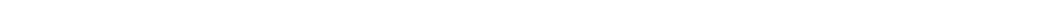 Annual MTW PlanAnnual MTW ReportA. Table of Contents, which includes all the required elements of the Annual MTW Plan; andA. Table of Contents, which includes all the required elements of the Annual MTW Report; andB. Overview of the PHA's short-term and long- term MTW goals and objectives. Short-term goals and objectives include those that the PHA plans to accomplish within the fiscal year. Long- term goals and objectives include those that the PHA plans to accomplish beyond the current fiscal year. PHAs have the ability to define the level of specificity in the short-term and long-term goals and objectives. If PHAs are including non-MTW components in either the short-term or long-term goals and objectives, the PHA should clearly delineate which are MTW and which are non-MTW goals and objectives. PHAs have the flexibility to include references to proposed and ongoing activities in this section if it assists in providing an explanation about short-term and long-term goals and objectives. However, this is not required.B. Overview of the PHA's short-term and longterm MTW goals and objectives. The PHA should include information about whether short-term goals and objectives were accomplished and report progress towards long-term goals and objectives.II.2.Plan.LeasingII.2.Plan.LeasingII.2.Plan.LeasingII.2.Plan.LeasingII.2.Plan.LeasingII.2.Plan.LeasingII.2.Plan.LeasingII.2.Plan.LeasingB. MTW Plan: Leasing InformationB. MTW Plan: Leasing InformationB. MTW Plan: Leasing InformationB. MTW Plan: Leasing InformationB. MTW Plan: Leasing InformationB. MTW Plan: Leasing InformationB. MTW Plan: Leasing InformationB. MTW Plan: Leasing InformationPlanned Number of Households Served at the End of the Fiscal YearPlanned Number of Households Served at the End of the Fiscal YearPlanned Number of Households Served at the End of the Fiscal YearPlanned Number of Households Served at the End of the Fiscal YearPlanned Number of Households Served at the End of the Fiscal YearPlanned Number of Households Served at the End of the Fiscal YearPlanned Number of Households Served at the End of the Fiscal YearPlanned Number of Households Served at the End of the Fiscal YearPlannedPlanned Number of Number of UnitMTW Households to be Served Through:	Households to be	MonthsServed*	Occupied/Leased***PlannedPlanned Number of Number of UnitMTW Households to be Served Through:	Households to be	MonthsServed*	Occupied/Leased***PlannedPlanned Number of Number of UnitMTW Households to be Served Through:	Households to be	MonthsServed*	Occupied/Leased***PlannedPlanned Number of Number of UnitMTW Households to be Served Through:	Households to be	MonthsServed*	Occupied/Leased***PlannedPlanned Number of Number of UnitMTW Households to be Served Through:	Households to be	MonthsServed*	Occupied/Leased***PlannedPlanned Number of Number of UnitMTW Households to be Served Through:	Households to be	MonthsServed*	Occupied/Leased***Federal MTW Public Housing Units to be LeasedFederal MTW Public Housing Units to be LeasedFederal MTW Public Housing Units to be LeasedXXFederal MTW Voucher (HCV) Units to be UtilizedFederal MTW Voucher (HCV) Units to be UtilizedFederal MTW Voucher (HCV) Units to be UtilizedXXNumber of Units to be Occupied/Leased through Local, Non-Traditional, MTW Funded, Property-Based Assistance Programs **Number of Units to be Occupied/Leased through Local, Non-Traditional, MTW Funded, Property-Based Assistance Programs **Number of Units to be Occupied/Leased through Local, Non-Traditional, MTW Funded, Property-Based Assistance Programs **XXNumber of Units to be Occupied/Leased through Local, Non-Traditional, MTW Funded, Tenant-Based Assistance Programs **Number of Units to be Occupied/Leased through Local, Non-Traditional, MTW Funded, Tenant-Based Assistance Programs **Number of Units to be Occupied/Leased through Local, Non-Traditional, MTW Funded, Tenant-Based Assistance Programs **XXTotal Households Projected to be ServedTotal Households Projected to be ServedTotal Households Projected to be Served00* Calculated by dividing the planned number of unit months occupied/leased by 12.** In instances when a local, non-traditional program provides a certain subsidy level but does not specify a number of units/households to beserved, the PHA should estimate the number of households to be served.***Unit Months Occupied/Leased is the total number of months the PHA has leased/occupied units, according to unit category during the fiscal year.* Calculated by dividing the planned number of unit months occupied/leased by 12.** In instances when a local, non-traditional program provides a certain subsidy level but does not specify a number of units/households to beserved, the PHA should estimate the number of households to be served.***Unit Months Occupied/Leased is the total number of months the PHA has leased/occupied units, according to unit category during the fiscal year.* Calculated by dividing the planned number of unit months occupied/leased by 12.** In instances when a local, non-traditional program provides a certain subsidy level but does not specify a number of units/households to beserved, the PHA should estimate the number of households to be served.***Unit Months Occupied/Leased is the total number of months the PHA has leased/occupied units, according to unit category during the fiscal year.* Calculated by dividing the planned number of unit months occupied/leased by 12.** In instances when a local, non-traditional program provides a certain subsidy level but does not specify a number of units/households to beserved, the PHA should estimate the number of households to be served.***Unit Months Occupied/Leased is the total number of months the PHA has leased/occupied units, according to unit category during the fiscal year.* Calculated by dividing the planned number of unit months occupied/leased by 12.** In instances when a local, non-traditional program provides a certain subsidy level but does not specify a number of units/households to beserved, the PHA should estimate the number of households to be served.***Unit Months Occupied/Leased is the total number of months the PHA has leased/occupied units, according to unit category during the fiscal year.* Calculated by dividing the planned number of unit months occupied/leased by 12.** In instances when a local, non-traditional program provides a certain subsidy level but does not specify a number of units/households to beserved, the PHA should estimate the number of households to be served.***Unit Months Occupied/Leased is the total number of months the PHA has leased/occupied units, according to unit category during the fiscal year.Reporting Compliance with Statutory MTW RequirementsReporting Compliance with Statutory MTW RequirementsReporting Compliance with Statutory MTW RequirementsReporting Compliance with Statutory MTW RequirementsReporting Compliance with Statutory MTW RequirementsReporting Compliance with Statutory MTW RequirementsIf the PHA has been out of compliance with any of the required statutory MTW requirements listed in Section II(C) of the Standard MTW Agreement, the PHA will provide a narrative discussion and a plan as to how it will return to compliance. If the PHA is currently in compliance, no discussion or reporting is necessary.If the PHA has been out of compliance with any of the required statutory MTW requirements listed in Section II(C) of the Standard MTW Agreement, the PHA will provide a narrative discussion and a plan as to how it will return to compliance. If the PHA is currently in compliance, no discussion or reporting is necessary.If the PHA has been out of compliance with any of the required statutory MTW requirements listed in Section II(C) of the Standard MTW Agreement, the PHA will provide a narrative discussion and a plan as to how it will return to compliance. If the PHA is currently in compliance, no discussion or reporting is necessary.If the PHA has been out of compliance with any of the required statutory MTW requirements listed in Section II(C) of the Standard MTW Agreement, the PHA will provide a narrative discussion and a plan as to how it will return to compliance. If the PHA is currently in compliance, no discussion or reporting is necessary.If the PHA has been out of compliance with any of the required statutory MTW requirements listed in Section II(C) of the Standard MTW Agreement, the PHA will provide a narrative discussion and a plan as to how it will return to compliance. If the PHA is currently in compliance, no discussion or reporting is necessary.If the PHA has been out of compliance with any of the required statutory MTW requirements listed in Section II(C) of the Standard MTW Agreement, the PHA will provide a narrative discussion and a plan as to how it will return to compliance. If the PHA is currently in compliance, no discussion or reporting is necessary.Narrative description and explanation (if applicable)Narrative description and explanation (if applicable)Narrative description and explanation (if applicable)Narrative description and explanation (if applicable)Narrative description and explanation (if applicable)Narrative description and explanation (if applicable)Description of any Anticipated Issues Related to Leasing of Public Housing, Housing Choice Vouchers and/or Local, Non-Traditional Units and Possible SolutionsDescription of any Anticipated Issues Related to Leasing of Public Housing, Housing Choice Vouchers and/or Local, Non-Traditional Units and Possible SolutionsDescription of any Anticipated Issues Related to Leasing of Public Housing, Housing Choice Vouchers and/or Local, Non-Traditional Units and Possible SolutionsDescription of any Anticipated Issues Related to Leasing of Public Housing, Housing Choice Vouchers and/or Local, Non-Traditional Units and Possible SolutionsDescription of any Anticipated Issues Related to Leasing of Public Housing, Housing Choice Vouchers and/or Local, Non-Traditional Units and Possible SolutionsDescription of any Anticipated Issues Related to Leasing of Public Housing, Housing Choice Vouchers and/or Local, Non-Traditional Units and Possible SolutionsHousing Program	Description of Anticipated Leasing Issues and Possible SolutionsHousing Program	Description of Anticipated Leasing Issues and Possible SolutionsHousing Program	Description of Anticipated Leasing Issues and Possible SolutionsHousing Program	Description of Anticipated Leasing Issues and Possible SolutionsHousing Program	Description of Anticipated Leasing Issues and Possible SolutionsHousing Program	Description of Anticipated Leasing Issues and Possible SolutionsHousing Program 1Description of specific leasing issues and possible solutions (if applicable)Description of specific leasing issues and possible solutions (if applicable)Description of specific leasing issues and possible solutions (if applicable)Description of specific leasing issues and possible solutions (if applicable)Housing Program 2Description of specific leasing issues and possible solutions (if applicable)Description of specific leasing issues and possible solutions (if applicable)Description of specific leasing issues and possible solutions (if applicable)Description of specific leasing issues and possible solutions (if applicable)Housing Program 3Description of specific leasing issues and possible solutions (if applicable)Description of specific leasing issues and possible solutions (if applicable)Description of specific leasing issues and possible solutions (if applicable)Description of specific leasing issues and possible solutions (if applicable)Housing Program(s) *	Wait List Type**Number of
Households on
Wait ListWait List Open,
Partially Open
or Closed***Are There Plans to
Open the Wait List
During the Fiscal YearIf Other Wait List Type, please describe:Name and Description of "other" wait list typeName and Description of "other" wait list typeName and Description of "other" wait list typeIf there are any changes to the organizational structure of the wait list or policy changes regarding the wait list, provide a narrative detailing these changes.Narrative of changesNew Housing Choice Vouchers that were Project-Based During the Fiscal YearNew Housing Choice Vouchers that were Project-Based During the Fiscal YearNew Housing Choice Vouchers that were Project-Based During the Fiscal YearNew Housing Choice Vouchers that were Project-Based During the Fiscal YearNew Housing Choice Vouchers that were Project-Based During the Fiscal YearNew Housing Choice Vouchers that were Project-Based During the Fiscal YearNew Housing Choice Vouchers that were Project-Based During the Fiscal YearNew Housing Choice Vouchers that were Project-Based During the Fiscal YearAnticipated	Actual NumberNumber of New	of New VouchersProperty Name	Description of ProjectVouchers to be	that were Project-Project-Based *	BasedAnticipated	Actual NumberNumber of New	of New VouchersProperty Name	Description of ProjectVouchers to be	that were Project-Project-Based *	BasedAnticipated	Actual NumberNumber of New	of New VouchersProperty Name	Description of ProjectVouchers to be	that were Project-Project-Based *	BasedAnticipated	Actual NumberNumber of New	of New VouchersProperty Name	Description of ProjectVouchers to be	that were Project-Project-Based *	BasedAnticipated	Actual NumberNumber of New	of New VouchersProperty Name	Description of ProjectVouchers to be	that were Project-Project-Based *	BasedAnticipated	Actual NumberNumber of New	of New VouchersProperty Name	Description of ProjectVouchers to be	that were Project-Project-Based *	BasedAnticipated	Actual NumberNumber of New	of New VouchersProperty Name	Description of ProjectVouchers to be	that were Project-Project-Based *	BasedAnticipated	Actual NumberNumber of New	of New VouchersProperty Name	Description of ProjectVouchers to be	that were Project-Project-Based *	BasedProperty NameProperty NameXXXDescription of project 1Description of project 1Description of project 1Property NameProperty NameXXXDescription of project 2Description of project 2Description of project 2Property NameProperty NameXXXDescription of project 3Description of project 3Description of project 3Property NameProperty NameXXXDescription of project 4Description of project 4Description of project 4Anticipated Total Number of	Anticipated Total Number of Project-Project-Based Vouchers	Based Vouchers Leased Up or IssuedCommitted at the End of the	to a Potential Tenant at the End of theFiscal Year *	Fiscal Year *Anticipated Total Number of	Anticipated Total Number of Project-Project-Based Vouchers	Based Vouchers Leased Up or IssuedCommitted at the End of the	to a Potential Tenant at the End of theFiscal Year *	Fiscal Year *Anticipated Total Number of	Anticipated Total Number of Project-Project-Based Vouchers	Based Vouchers Leased Up or IssuedCommitted at the End of the	to a Potential Tenant at the End of theFiscal Year *	Fiscal Year *Anticipated Total Number of	Anticipated Total Number of Project-Project-Based Vouchers	Based Vouchers Leased Up or IssuedCommitted at the End of the	to a Potential Tenant at the End of theFiscal Year *	Fiscal Year *Anticipated Total Number of	Anticipated Total Number of Project-Project-Based Vouchers	Based Vouchers Leased Up or IssuedCommitted at the End of the	to a Potential Tenant at the End of theFiscal Year *	Fiscal Year *Anticipated Total Number of	Anticipated Total Number of Project-Project-Based Vouchers	Based Vouchers Leased Up or IssuedCommitted at the End of the	to a Potential Tenant at the End of theFiscal Year *	Fiscal Year *Anticipated Total Number of	Anticipated Total Number of Project-Project-Based Vouchers	Based Vouchers Leased Up or IssuedCommitted at the End of the	to a Potential Tenant at the End of theFiscal Year *	Fiscal Year *Anticipated Total Number of	Anticipated Total Number of Project-Project-Based Vouchers	Based Vouchers Leased Up or IssuedCommitted at the End of the	to a Potential Tenant at the End of theFiscal Year *	Fiscal Year *Actual TotalAnticipated TotalNumber of NewNumber of NewVouchers thatVouchers to bewere Project-Project-Based *BasedActual TotalAnticipated TotalNumber of NewNumber of NewVouchers thatVouchers to bewere Project-Project-Based *BasedActual TotalAnticipated TotalNumber of NewNumber of NewVouchers thatVouchers to bewere Project-Project-Based *BasedActual TotalAnticipated TotalNumber of NewNumber of NewVouchers thatVouchers to bewere Project-Project-Based *BasedActual TotalAnticipated TotalNumber of NewNumber of NewVouchers thatVouchers to bewere Project-Project-Based *BasedActual TotalAnticipated TotalNumber of NewNumber of NewVouchers thatVouchers to bewere Project-Project-Based *BasedXX000Actual Total Number of	Actual Total Number of Project-BasedProject-Based Vouchers	Vouchers Leased Up or Issued to aCommitted at the End of the	Potential Tenant at the End of the FiscalFiscal Year	YearActual Total Number of	Actual Total Number of Project-BasedProject-Based Vouchers	Vouchers Leased Up or Issued to aCommitted at the End of the	Potential Tenant at the End of the FiscalFiscal Year	YearActual Total Number of	Actual Total Number of Project-BasedProject-Based Vouchers	Vouchers Leased Up or Issued to aCommitted at the End of the	Potential Tenant at the End of the FiscalFiscal Year	YearXX* From the Plan* From the Plan* From the Plan* From the Plan* From the Plan* From the Plan* From the Plan* From the PlanNarrative general description of actual capital fund expenditures during the Plan year (by development)Actual Number of Households Served at the End of the Fiscal YearActual Number of Households Served at the End of the Fiscal YearActual Number of Households Served at the End of the Fiscal YearActual Number of Households Served at the End of the Fiscal YearNumber of Households Served*Housing Program:Planned	ActualNumber of Households Served*Housing Program:Planned	ActualNumber of Households Served*Housing Program:Planned	ActualNumber of Households Served*Housing Program:Planned	ActualNumber of Units that were Occupied/Leased through Local Non-Traditional MTW Funded Property-Based Assistance Programs **XXNumber of Units that were Occupied/Leased through Local Non-Traditional MTW Funded Tenant-Based Assistance Programs **XXPort-In Vouchers (not absorbed)N/AXTotal Projected and Actual Households Served00* Calculated by dividing the planned/actual number of unit months occupied/leased by 12.** In instances when a Local, Non-Traditional program provides a certain subsidy level but does not specify a number of units/Households Served, the PHA should estimate the number of Households served.* Calculated by dividing the planned/actual number of unit months occupied/leased by 12.** In instances when a Local, Non-Traditional program provides a certain subsidy level but does not specify a number of units/Households Served, the PHA should estimate the number of Households served.* Calculated by dividing the planned/actual number of unit months occupied/leased by 12.** In instances when a Local, Non-Traditional program provides a certain subsidy level but does not specify a number of units/Households Served, the PHA should estimate the number of Households served.* Calculated by dividing the planned/actual number of unit months occupied/leased by 12.** In instances when a Local, Non-Traditional program provides a certain subsidy level but does not specify a number of units/Households Served, the PHA should estimate the number of Households served.Family Size:Occupied Number
of Public Housing
units by
Household Size
when PHA
Entered MTWUtilized Number
of Section 8
Vouchers by
Household Size
when PHA
Entered MTWNon-MTW Adjustments
to the Distribution of
Household Sizes *Baseline Number of
Household Sizes to
be MaintainedBaseline Percentages of
Family Sizes to be
Maintained1 PersonXXXXX2 PersonXXXXX3 PersonXXXXX4 PersonXXXXX5 PersonXXXXX6+ PersonXXXXXTotals00000Explanation for
Baseline Adjustments
to the Distribution ofHousehold SizesUtilizedProvide narrative with explanation1 Person2 Person3 Person4 Person5 Person6+ PersonTotalsBaseline Percentages of Household Sizes to be Maintained **XXXXXX0Number of Households Served by Family Sizethis Fiscal Year***XXXXXX0Percentagesof Households Served by HouseholdSize this Fiscal Year ****XXXXXX0Percentage
Change#VALUE!#VALUE!#VALUE!#VALUE!#VALUE!#VALUE!#DIV/0!Justification and Explanation for Family Size Variations of Over 5% from the BaselinePercentagesProvide narrative with explanationHousing Program(s) *	Wait List Type **Number of
Households on
Wait ListWait List Open,
Partially Open
or Closed ***Was the Wait List
Opened During the
Fiscal YearHousing Program and Description of the populations for which the wait list is openHousing Program and Description of the populations for which the wait list is openIf Local, Non-Traditional Program, please describe:Name and Description of "Local, Non-Traditional" Housing ProgramName and Description of "Local, Non-Traditional" Housing ProgramName and Description of "Local, Non-Traditional" Housing ProgramIf Other Wait List Type, please describe:Name and Description of "other" wait list typeName and Description of "other" wait list typeName and Description of "other" wait list typeIf there are any changes to the organizational structure of the wait list or policy changes regarding the wait list, provide a narrative detailing these changes.Narrative of ChangesForm 50900: Elements for the Annual MTW Plan and Annual MTW ReportAttachment B(III) Proposed MTW Activities: HUD approval requestedAnnual MTW PlanAll required elements below must be put in the body of the Plan grouped by each MTW activity.For metrics information, PHAs must follow the guidelines from the "Standard HUD Metrics" section of this Form50900. PHAs must report all applicable metrics for each activity.Required Elements for Proposed Activities in the MTW Plan:Activity DescriptionDescribe each proposed MTW activity;Describe how each proposed activity will achieve one or more of the three statutory objectives;Identify and discuss the anticipated impact of each proposed MTW activity on the stated objective(s); andProvide the anticipated schedules for achieving the stated objective(s).Activity Metrics InformationProvide the metric(s) from the "Standard HUD Metrics" section that will be used to quantify the changes that the PHA anticipates as a result of the MTW activity;Give the baseline performance level for each metric (a numeric value) prior to the implementation of the MTW activity;Give the yearly benchmarks for each metric (a numeric value);Describe the final projected outcome(s) of the MTW activity for each metric; andGive the data source from which metric data will be compiled.Need/Justification for MTW FlexibilityCite the authorization(s) detailed in Attachment C or D of the Standard MTW Agreement that gives the PHA the flexibility to conduct the activity;Explain why the cited authorization from Attachment C or D is needed to engage in this activity;Every reasonable effort will be made by the agency to reference the complete and correct authorizations from Attachment C or D that are applicable to a particular activity when proposing the activity. A failure to cite the correct or entire statute or regulation will require a technical revision to the activity to include the correct authorization from Attachment C or D of the agency's Standard MTW Agreement.Additional Information for Rent Reform Activities (if applicable)L. Provide the following information for all rent reform activities: Impact Analysis, Hardship Case Criteria, Annual Reevaluation of Rent Reform Activity and Transition Period. HUD defines rent reform as any change in the regulations on how rent is calculated for a household. Any policy that an MTW PHA enacts that alters the rent calculation would be considered a type of rent reform and will require an impact analysis.Impact Analysis: To assess the impacts of the rent reform activity, four steps are suggested for conducting animpact analysis, including:A description of the rent reform activity;Tracking and documenting the implementation of the rent reform activity;Identifying the intended and possible unintended impacts (including changes to the amount of rent residents pay) of the rent reform activity; andMeasuring the impacts of the rent reform activity.Ideally, a separate impact analysis would be completed for each individual component of the rent reform activity, so the agency is able to measure the actual impact of each component of the overall activity. However, in some cases, it may make more sense to complete an analysis for the aggregate of all rent reform activities, e.g., if the agency implements biennial recertifications for working households and triennial recertifications for elderly/disabled households.Hardship Case Criteria: MTW PHAs that implement rent reform activities should establish a hardship policy todefine circumstances under which households may be exempted or temporarily waived from the new rent determination rules.Description of Annual Reevaluation of Rent Reform Activity: MTW PHAs should provide an overview as to howthey will reevaluate rent reform activities on a yearly basis and revise as necessary to mitigate the negative impacts of unintended consequences.Transition Period: MTW PHAs shall develop a plan for transitioning residents out of the current rent structureand into a new rent structure.*For additional information on these issues, the PHA can reference the MTW Office website.Required Elements for Proposed Activities in the MTW Report:Section III in the Report will be included and left blank. However, PHAs should include a placeholder stating, "All proposed activities that are granted approval by HUD are reported on in Section IV as 'Approved Activities'.”6. HUD requires PHAs to re-propose activities thatrequire a "significant change."	A "significant change" occurs when the nature of the activity has changed such that an additional MTW authorization is needed or when a PHA fundamentally changes the nature and scope of an activity to the extent that there is the potential for a different impact on residents (e.g. changing the calculation of rent). In these cases a new public process is needed for residents to have the opportunity to be informed about the changes to the activity. HUD reserves the right to determine on a case-by-case basis if the change made to an activity crosses this threshold and therefore requires the activity to be re-proposed.If data collection methodology has changed, describe original data collection methodology and any revisions to the process or change in data collected.B. NOT YET IMPLEMENTED ACTIVITIESB. NOT YET IMPLEMENTED ACTIVITIES1. Describe any approved activities that were proposed in the Plan, approved by HUD, but have not yet been implemented, and discuss why these activities were not implemented; specify the Plan Year in which the activity was first approved;1. List any approved activities that were proposed in the Plan, approved by HUD, but not implemented; specify the Plan Year in which the activity was first approved; and2. Provide an update on the plan for
implementation of the activity;Discuss any actions taken toward implementation during the fiscal year.Provide a timeline for implementation;Discuss any actions taken toward implementation during the fiscal year.Provide an explanation of any non-significant changes or modifications to the activity since it was approved;Discuss any actions taken toward implementation during the fiscal year.C. ACTIVITIES ON HOLDC. ACTIVITIES ON HOLD1. Describe any approved activities that have been implemented that the PHA has stopped implementing but has plans to reactivate in the future; specify the Plan Year in which the activity was first approved, implemented, and placed on hold;1. Describe any approved activities that have been implemented and the PHA has stopped implementing but has plans to reactivate in the future; specify the Plan Year in which the activity was first approved, implemented, and placed on hold; and2. Discuss why these activities have been placed on hold;Report any actions that were taken towards reactivating the activity.Provide an update on the plan for reactivating the activity;Report any actions that were taken towards reactivating the activity.Provide a timeline for re-implementation; andReport any actions that were taken towards reactivating the activity.Provide an explanation of any non-significant changes or modifications to the activity since it was approved.Report any actions that were taken towards reactivating the activity.D. CLOSED OUT ACTIVITIESD. CLOSED OUT ACTIVITIES1. List any approved activities that have been closed out, including activities that have never been implemented, that the PHA does not plan to implement and obsolete activities; specify the Plan Year in which the activity was first approved and implemented (if applicable);1. List all approved activities that have been closed out, including activities that have never been implemented, that the PHA does not plan to implement and obsolete activities; specify the Plan Year in which the activity was first approved and implemented (if applicable);2. Explain why these activities were closed out; andProvide the year the activity was closed out; andProvide the year the activity was closed out.3. In the year the activity was closed out provide the following:Provide the year the activity was closed out.Discuss the final outcome and lessons learned;Provide the year the activity was closed out.Describe any statutory exceptions outside of the current MTW flexibilities that might have provided additional benefit for this activity;Provide the year the activity was closed out.Provide a summary table, listing outcomes from each year of the activity (since the execution of the Standard MTW Agreement); andProvide the year the activity was closed out.Provide a narrative for additional explanations about outcomes reported in the summary table.Estimated Uses of MTW Funding for the Fiscal YearEstimated Uses of MTW Funding for the Fiscal YearEstimated Uses of MTW Funding for the Fiscal YearEstimated Uses of MTW Funding for the Fiscal YearEstimated Uses of MTW Funding for the Fiscal YearPHAs shall provide the estimated uses and amounts of MTW spending by FDS line item.PHAs shall provide the estimated uses and amounts of MTW spending by FDS line item.PHAs shall provide the estimated uses and amounts of MTW spending by FDS line item.UsesUsesUsesFDS Line ItemFDS Line Item NameDollar Amount91000(91100+91200+91400+91500+91600+91700+91800+91900)Total Operating - Administrative$ X91300+91310+92000Management Fee Expense$ X91810Allocated Overhead$ X92500 (92100+92200+92300+92400)Total Tenant Services$ X93000 (93100+93600+93200+93300+93400+93800)Total Utilities$ X93500+93700Labor$ X94000 (94100+94200+94300+94500)Total Ordinary Maintenance$ X95000 (95100+95200+95300+95500)Total Protective Services$ X96100 (96110+96120+96130+96140)Total insurance Premiums$ X96000 (96200+96210+96300+96400+96500+96600+96800)Total Other General Expenses$ X96700 (96710+96720+96730)Total Interest Expense and Amortization Cost$ X97100+97200Total Extraordinary Maintenance$ X97300+97350Housing Assistance Payments + HAP Portability-In$ X97400Depreciation Expense$ X97500+97600+97700+97800All Other Expenses$ X90000Total Expenses0Describe the Activities that Will Use Only MTW Single Fund FlexibilityDescribe the Activities that Will Use Only MTW Single Fund FlexibilityDescribe the Activities that Will Use Only MTW Single Fund FlexibilityDescribe the Activities that Will Use Only MTW Single Fund FlexibilityDescribe the Activities that Will Use Only MTW Single Fund FlexibilityPHAs shall provide a thorough narrative of each activity that uses only the Single Fund Flexibility in the body of
the Plan. In the narrative, PHAs are encouraged to provide metrics to track the outcomes of these programs oractivities. Activities that use other MTW waivers in addition to Single Fund Flexibility do not need to be
described in this section because descriptions of these activities are found in either Section (III) Proposed MTWActivities or Section (IV) Approved MTW Activities.PHAs shall provide a thorough narrative of each activity that uses only the Single Fund Flexibility in the body of
the Plan. In the narrative, PHAs are encouraged to provide metrics to track the outcomes of these programs oractivities. Activities that use other MTW waivers in addition to Single Fund Flexibility do not need to be
described in this section because descriptions of these activities are found in either Section (III) Proposed MTWActivities or Section (IV) Approved MTW Activities.PHAs shall provide a thorough narrative of each activity that uses only the Single Fund Flexibility in the body of
the Plan. In the narrative, PHAs are encouraged to provide metrics to track the outcomes of these programs oractivities. Activities that use other MTW waivers in addition to Single Fund Flexibility do not need to be
described in this section because descriptions of these activities are found in either Section (III) Proposed MTWActivities or Section (IV) Approved MTW Activities.Describe the Activities that Used Only MTW Single Fund FlexibilityDescribe the Activities that Used Only MTW Single Fund FlexibilityPHAs shall provide a thorough narrative of each activity that used only the Single Fund Flexibility in the body of
the Report. In the narrative, PHAs are encouraged to provide metrics to track the outcomes of these programsor activities. Activities that use other MTW waivers in addition to Single Fund Flexibility do not need to be
described in this section because descriptions of these activities are found in either Section (III) Proposed MTWActivities or Section (IV) Approved MTW Activities.V.4.Report.Local Asset Management PlanV.4.Report.Local Asset Management PlanV.4.Report.Local Asset Management PlanV.4.Report.Local Asset Management PlanV.4.Report.Local Asset Management PlanV.4.Report.Local Asset Management PlanV.4.Report.Local Asset Management PlanV.4.Report.Local Asset Management PlanV.4.Report.Local Asset Management PlanV.4.Report.Local Asset Management PlanV.4.Report.Local Asset Management PlanMTW Report: Local Asset ManagementMTW Report: Local Asset ManagementMTW Report: Local Asset ManagementMTW Report: Local Asset ManagementPlanIf andmadeHas the PHA allocated costs within statute during the plan year? Has the PHA implemented a local asset management plan (LAMP)?the PHA is implementing a LAMP, it shall be described in an appendix every approved. It shall explain the deviations from existing HUD requirements to the LAMP.Has the PHA provided a LAMP in the appendix?madeHas the PHA allocated costs within statute during the plan year? Has the PHA implemented a local asset management plan (LAMP)?the PHA is implementing a LAMP, it shall be described in an appendix every approved. It shall explain the deviations from existing HUD requirements to the LAMP.Has the PHA provided a LAMP in the appendix?madeHas the PHA allocated costs within statute during the plan year? Has the PHA implemented a local asset management plan (LAMP)?the PHA is implementing a LAMP, it shall be described in an appendix every approved. It shall explain the deviations from existing HUD requirements to the LAMP.Has the PHA provided a LAMP in the appendix?ororPlanwith the year it is proposed updated if any changes arewith the year it is proposed updated if any changes arewith the year it is proposed updated if any changes areIf andmadeHas the PHA allocated costs within statute during the plan year? Has the PHA implemented a local asset management plan (LAMP)?the PHA is implementing a LAMP, it shall be described in an appendix every approved. It shall explain the deviations from existing HUD requirements to the LAMP.Has the PHA provided a LAMP in the appendix?madeHas the PHA allocated costs within statute during the plan year? Has the PHA implemented a local asset management plan (LAMP)?the PHA is implementing a LAMP, it shall be described in an appendix every approved. It shall explain the deviations from existing HUD requirements to the LAMP.Has the PHA provided a LAMP in the appendix?madeHas the PHA allocated costs within statute during the plan year? Has the PHA implemented a local asset management plan (LAMP)?the PHA is implementing a LAMP, it shall be described in an appendix every approved. It shall explain the deviations from existing HUD requirements to the LAMP.Has the PHA provided a LAMP in the appendix?YesororNowith the year it is proposed updated if any changes arewith the year it is proposed updated if any changes arewith the year it is proposed updated if any changes areIf andmadeHas the PHA allocated costs within statute during the plan year? Has the PHA implemented a local asset management plan (LAMP)?the PHA is implementing a LAMP, it shall be described in an appendix every approved. It shall explain the deviations from existing HUD requirements to the LAMP.Has the PHA provided a LAMP in the appendix?madeHas the PHA allocated costs within statute during the plan year? Has the PHA implemented a local asset management plan (LAMP)?the PHA is implementing a LAMP, it shall be described in an appendix every approved. It shall explain the deviations from existing HUD requirements to the LAMP.Has the PHA provided a LAMP in the appendix?madeHas the PHA allocated costs within statute during the plan year? Has the PHA implemented a local asset management plan (LAMP)?the PHA is implementing a LAMP, it shall be described in an appendix every approved. It shall explain the deviations from existing HUD requirements to the LAMP.Has the PHA provided a LAMP in the appendix?YesororNowith the year it is proposed updated if any changes arewith the year it is proposed updated if any changes arewith the year it is proposed updated if any changes areIf andmadeHas the PHA allocated costs within statute during the plan year? Has the PHA implemented a local asset management plan (LAMP)?the PHA is implementing a LAMP, it shall be described in an appendix every approved. It shall explain the deviations from existing HUD requirements to the LAMP.Has the PHA provided a LAMP in the appendix?madeHas the PHA allocated costs within statute during the plan year? Has the PHA implemented a local asset management plan (LAMP)?the PHA is implementing a LAMP, it shall be described in an appendix every approved. It shall explain the deviations from existing HUD requirements to the LAMP.Has the PHA provided a LAMP in the appendix?madeHas the PHA allocated costs within statute during the plan year? Has the PHA implemented a local asset management plan (LAMP)?the PHA is implementing a LAMP, it shall be described in an appendix every approved. It shall explain the deviations from existing HUD requirements to the LAMP.Has the PHA provided a LAMP in the appendix?year andororbeginning shouldbewith the year it is proposed updated if any changes arewith the year it is proposed updated if any changes arewith the year it is proposed updated if any changes areIf andmadeHas the PHA allocated costs within statute during the plan year? Has the PHA implemented a local asset management plan (LAMP)?the PHA is implementing a LAMP, it shall be described in an appendix every approved. It shall explain the deviations from existing HUD requirements to the LAMP.Has the PHA provided a LAMP in the appendix?madeHas the PHA allocated costs within statute during the plan year? Has the PHA implemented a local asset management plan (LAMP)?the PHA is implementing a LAMP, it shall be described in an appendix every approved. It shall explain the deviations from existing HUD requirements to the LAMP.Has the PHA provided a LAMP in the appendix?madeHas the PHA allocated costs within statute during the plan year? Has the PHA implemented a local asset management plan (LAMP)?the PHA is implementing a LAMP, it shall be described in an appendix every approved. It shall explain the deviations from existing HUD requirements to the LAMP.Has the PHA provided a LAMP in the appendix?YesororNowith the year it is proposed updated if any changes arewith the year it is proposed updated if any changes arewith the year it is proposed updated if any changes areIf andmadeHas the PHA allocated costs within statute during the plan year? Has the PHA implemented a local asset management plan (LAMP)?the PHA is implementing a LAMP, it shall be described in an appendix every approved. It shall explain the deviations from existing HUD requirements to the LAMP.Has the PHA provided a LAMP in the appendix?madeHas the PHA allocated costs within statute during the plan year? Has the PHA implemented a local asset management plan (LAMP)?the PHA is implementing a LAMP, it shall be described in an appendix every approved. It shall explain the deviations from existing HUD requirements to the LAMP.Has the PHA provided a LAMP in the appendix?madeHas the PHA allocated costs within statute during the plan year? Has the PHA implemented a local asset management plan (LAMP)?the PHA is implementing a LAMP, it shall be described in an appendix every approved. It shall explain the deviations from existing HUD requirements to the LAMP.Has the PHA provided a LAMP in the appendix?ororwith the year it is proposed updated if any changes arewith the year it is proposed updated if any changes arewith the year it is proposed updated if any changes areIf andIn the body of the Report, PHAs should provide a narrative updating the progress of implementing and operating the Local Asset Management Plan during the fiscal year.In the body of the Report, PHAs should provide a narrative updating the progress of implementing and operating the Local Asset Management Plan during the fiscal year.In the body of the Report, PHAs should provide a narrative updating the progress of implementing and operating the Local Asset Management Plan during the fiscal year.In the body of the Report, PHAs should provide a narrative updating the progress of implementing and operating the Local Asset Management Plan during the fiscal year.In the body of the Report, PHAs should provide a narrative updating the progress of implementing and operating the Local Asset Management Plan during the fiscal year.In the body of the Report, PHAs should provide a narrative updating the progress of implementing and operating the Local Asset Management Plan during the fiscal year.In the body of the Report, PHAs should provide a narrative updating the progress of implementing and operating the Local Asset Management Plan during the fiscal year.In the body of the Report, PHAs should provide a narrative updating the progress of implementing and operating the Local Asset Management Plan during the fiscal year.In the body of the Report, PHAs should provide a narrative updating the progress of implementing and operating the Local Asset Management Plan during the fiscal year.If andV.5.Report.Unspent MTW FundsV.5.Report.Unspent MTW FundsV.5.Report.Unspent MTW FundsV.5.Report.Unspent MTW FundsV.5.Report.Unspent MTW FundsV.5.Report.Unspent MTW FundsV.5.Report.Unspent MTW FundsV.5.Report.Unspent MTW FundsV.5.Report.Unspent MTW FundsV.5.Report.Unspent MTW FundsV.5.Report.Unspent MTW FundsMTW Report: Commitment of Unspent FundsMTW Report: Commitment of Unspent FundsMTW Report: Commitment of Unspent FundsMTW Report: Commitment of Unspent FundsMTW Report: Commitment of Unspent FundsMTW Report: Commitment of Unspent FundsMTW Report: Commitment of Unspent FundsMTW Report: Commitment of Unspent FundsMTW Report: Commitment of Unspent FundsMTW Report: Commitment of Unspent FundsMTW Report: Commitment of Unspent FundsIn theIn thetable below, provide planned commitments or obligations of unspent MTW funds at the end of the PHA's fiscal year.table below, provide planned commitments or obligations of unspent MTW funds at the end of the PHA's fiscal year.table below, provide planned commitments or obligations of unspent MTW funds at the end of the PHA's fiscal year.table below, provide planned commitments or obligations of unspent MTW funds at the end of the PHA's fiscal year.table below, provide planned commitments or obligations of unspent MTW funds at the end of the PHA's fiscal year.table below, provide planned commitments or obligations of unspent MTW funds at the end of the PHA's fiscal year.table below, provide planned commitments or obligations of unspent MTW funds at the end of the PHA's fiscal year.In theIn theAccountPlanned ExpenditurePlanned ExpenditurePlanned ExpenditureObligated FundsObligated FundsCommitted
FundsIn theIn theTypeDescriptionDescriptionDescription$ X$ X$ XIn theIn theTypeDescriptionDescriptionDescription$ X$ X$ XIn theIn theTypeDescriptionDescriptionDescription$ X$ X$ XIn theIn theTypeDescriptionDescriptionDescription$ X$ X$ XIn theIn theTypeDescriptionDescriptionDescription$ X$ X$ XIn theIn theTypeDescriptionDescriptionDescription$ X$ X$ XIn theIn theTypeDescriptionDescriptionDescription$ X$ X$ XIn theIn theTypeDescriptionDescriptionDescription$ X$ X$ XIn theIn theTotal Obligated or Committed Funds:Total Obligated or Committed Funds:Total Obligated or Committed Funds:Total Obligated or Committed Funds:000In theIn theTotal Obligated or Committed Funds:Total Obligated or Committed Funds:Total Obligated or Committed Funds:Total Obligated or Committed Funds:In theIn theIn the body of the Report, PHAs shall provide, in as much detail as possible, an explanation of plans for future uses of unspent funds, including what funds have been obligated or committed to specific projects.In the body of the Report, PHAs shall provide, in as much detail as possible, an explanation of plans for future uses of unspent funds, including what funds have been obligated or committed to specific projects.In the body of the Report, PHAs shall provide, in as much detail as possible, an explanation of plans for future uses of unspent funds, including what funds have been obligated or committed to specific projects.In the body of the Report, PHAs shall provide, in as much detail as possible, an explanation of plans for future uses of unspent funds, including what funds have been obligated or committed to specific projects.In the body of the Report, PHAs shall provide, in as much detail as possible, an explanation of plans for future uses of unspent funds, including what funds have been obligated or committed to specific projects.In the body of the Report, PHAs shall provide, in as much detail as possible, an explanation of plans for future uses of unspent funds, including what funds have been obligated or committed to specific projects.In the body of the Report, PHAs shall provide, in as much detail as possible, an explanation of plans for future uses of unspent funds, including what funds have been obligated or committed to specific projects.In theIn theNote: Written noticeof a definition of MTW reserves will be forthcoming. Until HUD issues a methodology for including a definition of obligations and commitments, MTW agencies are not required to complete this section.of a definition of MTW reserves will be forthcoming. Until HUD issues a methodology for including a definition of obligations and commitments, MTW agencies are not required to complete this section.of a definition of MTW reserves will be forthcoming. Until HUD issues a methodology for including a definition of obligations and commitments, MTW agencies are not required to complete this section.of a definition of MTW reserves will be forthcoming. Until HUD issues a methodology for including a definition of obligations and commitments, MTW agencies are not required to complete this section.of a definition of MTW reserves will be forthcoming. Until HUD issues a methodology for including a definition of obligations and commitments, MTW agencies are not required to complete this section.of a definition of MTW reserves will be forthcoming. Until HUD issues a methodology for including a definition of obligations and commitments, MTW agencies are not required to complete this section.In theIn thedefining reserves,of a definition of MTW reserves will be forthcoming. Until HUD issues a methodology for including a definition of obligations and commitments, MTW agencies are not required to complete this section.of a definition of MTW reserves will be forthcoming. Until HUD issues a methodology for including a definition of obligations and commitments, MTW agencies are not required to complete this section.of a definition of MTW reserves will be forthcoming. Until HUD issues a methodology for including a definition of obligations and commitments, MTW agencies are not required to complete this section.of a definition of MTW reserves will be forthcoming. Until HUD issues a methodology for including a definition of obligations and commitments, MTW agencies are not required to complete this section.of a definition of MTW reserves will be forthcoming. Until HUD issues a methodology for including a definition of obligations and commitments, MTW agencies are not required to complete this section.of a definition of MTW reserves will be forthcoming. Until HUD issues a methodology for including a definition of obligations and commitments, MTW agencies are not required to complete this section.Form 50900: Elements for the Annual MTW Plan and Annual MTW ReportAttachment BForm 50900: Elements for the Annual MTW Plan and Annual MTW ReportAttachment B(VI) Administrative(VI) AdministrativeThe PHA shall provide the information below with the first Plan/Report submittal to HUD.The PHA shall provide the information below with the first Plan/Report submittal to HUD.Annual MTW Plan	Annual MTW ReportAnnual MTW Plan	Annual MTW Report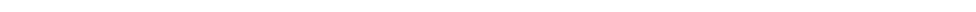 A. Resolution signed by the Board of Commissioners, or other authorized PHA official if there is no Board of Commissioners, adopting the Annual MTW Plan Certification of Compliance (provided at the end of this Attachment B);A. General description of any HUD reviews, audits or physical inspection issues that require the agency to take action to address the issue;B. The beginning and end dates of when the Annual MTW Plan was made available for public review, the dates, locations of public hearings and total number of attendees for the draft Annual MTW Plan, (to ensure PHAs have met the requirements for public participation, HUD reserves the right to request additional information to verify PHAs have complied with all requirements as set forth in the Standard MTW AreementResults of latest PHA-directed evaluations of the demonstration, as applicable; andDescription of any planned or ongoing PHA- directed evaluations of the demonstration for the overall MTW program or any specific MTW activities, if applicable; andC. Certification that the PHA has met the three statutory requirements of: 1) assuring that at least 75 percent of the families assisted by the Agency are very low-income families; 2) continuing to assist substantially the same total number of eligible low-income families as would have been served had the amounts not been combined; and 3) maintaining a comparable mix of families (by family size) are served, as would have been provided had the amounts not been used under the demonstration.D. The Annual Statement/Performance and Evaluation Report (HUD 50075.1) or subsequent form required by HUD for MTW and non-MTW Capital Fund grants for each grant that has unexpended amounts, including estimates for the Plan Year and all three parts of the report;CE #1: Agency Cost SavingsCE #1: Agency Cost SavingsCE #1: Agency Cost SavingsCE #1: Agency Cost SavingsCE #1: Agency Cost SavingsUnit of MeasurementBaselineBenchmarkOutcomeBenchmark
Achieved?Total cost of task in dollars (decrease).Cost of task prior to implementation of the activity (in dollars).Expected cost of task after implementation of the activity (in dollars).Actual cost of task after implementation of the activity (in dollars).Whether the outcome meets or exceeds the benchmark.CE #2: Staff Time SavingsCE #2: Staff Time SavingsCE #2: Staff Time SavingsCE #2: Staff Time SavingsCE #2: Staff Time SavingsUnit of MeasurementBaselineBenchmarkOutcomeBenchmark
Achieved?Total time to complete the task in staff hours (decrease).Total amount of staff time dedicated to the task prior to implementation of the activity (in hours).Expected amount of total staff time dedicated to the task after implementation of the activity (in hours).Actual amount of total staff time dedicated to the task after implementation of the activity (in hours).Whether the outcome meets or exceeds the benchmark.CE #3: Decrease in Error Rate of Task ExecutionCE #3: Decrease in Error Rate of Task ExecutionCE #3: Decrease in Error Rate of Task ExecutionCE #3: Decrease in Error Rate of Task ExecutionCE #3: Decrease in Error Rate of Task ExecutionUnit of MeasurementBaselineBenchmarkOutcomeBenchmark
Achieved?Average error rate in completing a task as a percentage (decrease).Average error rate of task prior to implementation of the activity (percentage).Expected average error rate
of task after implementation
of the activity (percentage).Actual average error rate of task after implementation of the activity (percentage).Whether the outcome meets or exceeds the benchmark.CE #4: Increase in Resources LeveragedCE #4: Increase in Resources LeveragedCE #4: Increase in Resources LeveragedCE #4: Increase in Resources LeveragedCE #4: Increase in Resources LeveragedUnit of MeasurementBaselineBenchmarkOutcomeBenchmark
Achieved?Amount of funds leveraged in dollars (increase).Amount leveraged prior to implementation of the activity (in dollars). This number may be zero.Expected amount leveraged after implementation of the activity (in dollars).Actual amount leveraged after implementation of the activity (in dollars).Whether the outcome meets or exceeds the benchmark.CE #5: Increase in Agency Rental RevenueCE #5: Increase in Agency Rental RevenueCE #5: Increase in Agency Rental RevenueCE #5: Increase in Agency Rental RevenueCE #5: Increase in Agency Rental RevenueUnit of MeasurementBaselineBenchmarkOutcomeBenchmark
Achieved?Rental revenue in dollars (increase).Rental revenue prior to implementation of the activity (in dollars).Expected rental revenue after implementation of the activity (in dollars).Actual rental revenue after implementation of the activity (in dollars).Whether the outcome meets or exceeds the benchmark.SS #1: Increase in Household IncomeSS #1: Increase in Household IncomeSS #1: Increase in Household IncomeSS #1: Increase in Household IncomeSS #1: Increase in Household IncomeUnit of MeasurementBaselineBenchmarkOutcomeBenchmark
Achieved?Average earned income of households affected by this policy in dollars (increase).Average earned income of households affected by this policy prior to implementation of the activity (in dollars).Expected average earned income of households affected by this policy prior to implementation of the activity (in dollars).Actual average earned income of households affected by this policy prior to implementation (in dollars).Whether the outcome meets or exceeds the benchmark.SS #2: Increase in Household SavingsSS #2: Increase in Household SavingsSS #2: Increase in Household SavingsSS #2: Increase in Household SavingsSS #2: Increase in Household SavingsUnit of MeasurementBaselineBenchmarkOutcomeBenchmark
Achieved?Average amount of savings/escrow of households affected by this policy in dollars (increase).Average savings/escrow amount of households affected by this policy prior to implementation of the activity (in dollars). This number may be zero.Expected average savings/escrow amount of households affected by this policy after implementation of the activity (in dollars).Actual average savings/escrow amount of households affected by this policy after implementation of the activity (in dollars).Whether the outcome meets or exceeds the benchmark.SS #3: Increase in Positive Outcomes in Employment StatusSS #3: Increase in Positive Outcomes in Employment StatusSS #3: Increase in Positive Outcomes in Employment StatusSS #3: Increase in Positive Outcomes in Employment StatusSS #3: Increase in Positive Outcomes in Employment StatusReport the Baseline, Benchmark and Outcome data for each type of employment status for those head(s) of households affected by the self-sufficiency activity.Report the Baseline, Benchmark and Outcome data for each type of employment status for those head(s) of households affected by the self-sufficiency activity.Report the Baseline, Benchmark and Outcome data for each type of employment status for those head(s) of households affected by the self-sufficiency activity.Report the Baseline, Benchmark and Outcome data for each type of employment status for those head(s) of households affected by the self-sufficiency activity.Report the Baseline, Benchmark and Outcome data for each type of employment status for those head(s) of households affected by the self-sufficiency activity.Unit of MeasurementBaselineBenchmarkOutcomeBenchmark
Achieved?Report the following information separately for each category:Employed Full- TimeEmployed Part- TimeEnrolled in an Educational ProgramEnrolled in Job Training ProgramUnemployedOtherHead(s) of households in <<category name>> prior to implementation of the activity (number). This number may be zero.Expected head(s) of households in <<category name>> after implementation of the activity (number).Actual head(s) of households in <<category name>> after implementation of the activity (number).Whether the outcome meets or exceeds the benchmark.Report the following information separately for each category:Employed Full- TimeEmployed Part- TimeEnrolled in an Educational ProgramEnrolled in Job Training ProgramUnemployedOtherPercentage of total work-able households in <<category name>> prior to implementation of activity (percent). This number may be zero.Expected percentage of total work-able households in <<category name>> after implementation of the activity (percent).Actual percentage of total work-able households in <<category name>> after implementation of the activity (percent).Whether the outcome meets or exceeds the benchmark.SS #4: Households Removed from Temporary Assistance for Needy Families (TANF)SS #4: Households Removed from Temporary Assistance for Needy Families (TANF)SS #4: Households Removed from Temporary Assistance for Needy Families (TANF)SS #4: Households Removed from Temporary Assistance for Needy Families (TANF)SS #4: Households Removed from Temporary Assistance for Needy Families (TANF)Unit of MeasurementBaselineBenchmarkOutcomeBenchmark
Achieved?Number of households receiving TANF assistance (decrease).Households receiving TANF prior to implementation of the activity (number)Expected number of households receiving TANF after implementation of the activity (number).Actual households receiving TANF after implementation of the activity (number).Whether the outcome meets or exceeds the benchmark.SS #5: Households Assisted by Services that Increase Self SufficiencySS #5: Households Assisted by Services that Increase Self SufficiencySS #5: Households Assisted by Services that Increase Self SufficiencySS #5: Households Assisted by Services that Increase Self SufficiencySS #5: Households Assisted by Services that Increase Self SufficiencyUnit of MeasurementBaselineBenchmarkOutcomeBenchmark
Achieved?Number of households receiving services aimed to increase self sufficiency (increase).Households receiving self sufficiency services prior to implementation of the activity (number).Expected number of households receiving self sufficiency services after implementation of the activity (number).Actual number of households receiving self sufficiency services after implementation of the activity (number).Whether the outcome meets or exceeds the benchmark.SS #6: Reducing Per Unit Subsidy Costs for Participating HouseholdsSS #6: Reducing Per Unit Subsidy Costs for Participating HouseholdsSS #6: Reducing Per Unit Subsidy Costs for Participating HouseholdsSS #6: Reducing Per Unit Subsidy Costs for Participating HouseholdsSS #6: Reducing Per Unit Subsidy Costs for Participating HouseholdsUnit of MeasurementBaselineBenchmarkOutcomeBenchmark
Achieved?Average amount of Section 8 and/or 9 subsidy per household affected by this policy in dollars (decrease).Average subsidy per household affected by this policy prior to implementation of the activity (in dollars).Expected average subsidy per household affected by this policy after implementation of the activity (in dollars).Actual average subsidy per household affected by this policy after implementation of the activity (in dollars).Whether the outcome meets or exceeds the benchmark.SS #7: Increase in Agency Rental RevenueSS #7: Increase in Agency Rental RevenueSS #7: Increase in Agency Rental RevenueSS #7: Increase in Agency Rental RevenueSS #7: Increase in Agency Rental RevenueUnit of MeasurementBaselineBenchmarkOutcomeBenchmark
Achieved?PHA rental revenue in dollars (increase).PHA rental revenue prior to implementation of the activity (in dollars).Expected PHA rental revenue after implementation of the activity (in dollars).Actual PHA rental revenue after implementation of the activity (in dollars).Whether the outcome meets or exceeds the benchmark.SS #8: Households Transitioned to Self SufficiencySS #8: Households Transitioned to Self SufficiencySS #8: Households Transitioned to Self SufficiencySS #8: Households Transitioned to Self SufficiencySS #8: Households Transitioned to Self SufficiencyUnit of MeasurementBaselineBenchmarkOutcomeBenchmark
Achieved?Number of households transitioned to self sufficiency (increase). The PHA may create one or more definitions for "self sufficiency" to use for this metric. Each time the PHA uses this metric, the "Outcome" number should also be provided in Section (II) Operating Information in the space provided.Households transitioned to self sufficiency (<<PHA definition of self-sufficiency>>) prior to implementation of the activity (number). This number may be zero.Expected households transitioned to self sufficiency (<<PHA definition of self-sufficiency>>) after implementation of the activity (number).Actual households transitioned to self sufficiency (<<PHA definition of self-sufficiency>>) after implementation of the activity (number).Whether the outcome meets or exceeds the benchmark.HC #1: Additional Units of Housing Made AvailableHC #1: Additional Units of Housing Made AvailableHC #1: Additional Units of Housing Made AvailableHC #1: Additional Units of Housing Made AvailableHC #1: Additional Units of Housing Made AvailableUnit of MeasurementBaselineBenchmarkOutcomeBenchmark
Achieved?Number of new housing units made available for households at or below 80% AMI as a result of the activity (increase). If units reach a specific type of household, give that type in this box.Housing units of this type prior to implementation of the activity (number). This number may be zero.Expected housing units of this type after implementation of the activity (number).Actual housing units of this type after implementation of the activity (number).Whether the outcome meets or exceeds the benchmark.HC #2: Units of Housing PreservedHC #2: Units of Housing PreservedHC #2: Units of Housing PreservedHC #2: Units of Housing PreservedHC #2: Units of Housing PreservedUnit of MeasurementBaselineBenchmarkOutcomeBenchmark
Achieved?Number of housing units preserved for households at or below 80% AMI that would otherwise not be available (increase). If units reach a specific type of household, give that type in this box.Housing units preserved prior to implementation of the activity (number).Expected housing units preserved after implementation of the activity (number).Actual housing units preserved after implementation of the activity (number).Whether the outcome meets or exceeds the benchmark.HC #3: Decrease in Wait List TimeHC #3: Decrease in Wait List TimeHC #3: Decrease in Wait List TimeHC #3: Decrease in Wait List TimeHC #3: Decrease in Wait List TimeUnit of MeasurementBaselineBenchmarkOutcomeBenchmark
Achieved?Average applicant time on wait list in months (decrease).Average applicant time on wait list prior to implementation of the activity (in months).Expected average applicant time on wait list after implementation of the activity (in months).Actual average applicant time on wait list after implementation of the activity (in months).Whether the outcome meets or exceeds the benchmark.HC #4: Displacement PreventionHC #4: Displacement PreventionHC #4: Displacement PreventionHC #4: Displacement PreventionHC #4: Displacement PreventionUnit of MeasurementBaselineBenchmarkOutcomeBenchmark
Achieved?Number of households at or below 80% AMI that would lose assistance or need to move (decrease). If units reach a specific type of household, give that type in this box.Households losing assistance/moving prior to implementation of the activity (number).Expected households losing assistance/moving after implementation of the activity (number).Actual households losing assistance/moving after implementation of the activity (number).Whether the outcome meets or exceeds the benchmark.HC #5: Increase in Resident MobilityHC #5: Increase in Resident MobilityHC #5: Increase in Resident MobilityHC #5: Increase in Resident MobilityHC #5: Increase in Resident MobilityUnit of MeasurementBaselineBenchmarkOutcomeBenchmark
Achieved?Number of households able to move to a better unit and/or neighborhood of opportunity as a result of the activity (increase).Households able to move to a better unit and/or neighborhood of opportunity prior to implementation of the activity (number). This number may be zero.Expected households able to move to a better unit and/or neighborhood of opportunity after implementation of the activity (number).Actual increase in households able to move to a better unit and/or neighborhood of opportunity after implementation of the activity (number).Whether the outcome meets or exceeds the benchmark.HC #6: Increase in Homeownership OpportunitiesHC #6: Increase in Homeownership OpportunitiesHC #6: Increase in Homeownership OpportunitiesHC #6: Increase in Homeownership OpportunitiesHC #6: Increase in Homeownership OpportunitiesUnit of MeasurementBaselineBenchmarkOutcomeBenchmark
Achieved?Number of households that purchased a home as a result of the activity (increase).Number of households that purchased a home prior to implementation of the activity (number). This number may be zero.Expected number of households that purchased a home after implementation of the activity (number).Actual number of households that purchased a home after implementation of the activity (number).Whether the outcome meets or exceeds the benchmark.HC #7: Households Assisted by Services that Increase Housing ChoiceHC #7: Households Assisted by Services that Increase Housing ChoiceHC #7: Households Assisted by Services that Increase Housing ChoiceHC #7: Households Assisted by Services that Increase Housing ChoiceHC #7: Households Assisted by Services that Increase Housing ChoiceUnit of MeasurementBaselineBenchmarkOutcomeBenchmark
Achieved?Number of households receiving services aimed to increase housing choice (increase).Households receiving this type of service prior to implementation of the activity (number). This number may be zero.Expected number of households receiving these services after implementation of the activity (number).Actual number of households receiving these services after implementation of the activity (number).Whether the outcome meets or exceeds the benchmark.